INDICAÇÃO Nº 7347/2017Indica ao Poder Executivo Municipal a realização de estudos visando à instalação de ondulação transversal (lombada) na Rua Barão de Mauá Excelentíssimo Senhor Prefeito Municipal, Nos termos do Art. 108 do Regimento Interno desta Casa de Leis, dirijo-me a Vossa Excelência para sugerir que, por intermédio do Setor competente, sejam realizados estudos visando a construção de ondulação transversal (lombada), em conformidade com o disposto na Resolução nº 39/1998 do Conselho Nacional de Trânsito – CONTRAN, ou a instalação de outros dispositivos redutores de velocidade na Rua Barão de Mauá em frente ao nº530 Jardim Batagim.Justificativa:Conforme relatos dos moradores locais, a referida via pública possui histórico de acidentes, alguns deles com vítimas fatais, como podemos constatar nas fotos que seguem anexas. Mesmo sendo o limite de velocidade para a mencionada via estipulado em 40 km/h, alguns motoristas imprudentes trafegam nesta em velocidades muito superiores, principalmente no final do período vespertino, momento no qual várias crianças encontram-se retornando das escolas próximas às suas residências. Plenário “Dr. Tancredo Neves”, em 15de fevereiro de 2.017.Edimilson Rocha-vereador-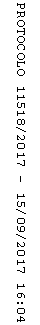 